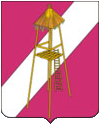 АДМИНИСТРАЦИЯ СЕРГИЕВСКОГО СЕЛЬСКОГО ПОСЕЛЕНИЯ КОРЕНОВСКОГО РАЙОНАПОСТАНОВЛЕНИЕ15 декабря 2017 года                                                                                   № 138ст.СергиевскаяОб утверждении муниципальной программы «Формирование современной городской среды Сергиевского сельского поселения Кореновского района» на 2018-2022 годы»В  соответствии со статьей 179 Бюджетного кодекса Российской Федерации,  В соответствии с Федеральным законом от 06 октября 2003 года № 131-ФЗ «Об общих принципах организации местного самоуправления в Российской Федерации»,  администрация Сергиевского сельского поселения Кореновского района    п о с т а н о в л я е т:Утвердить муниципальную программу  Сергиевского сельского поселения Кореновского района «Формирование современной городской среды Сергиевского сельского поселения Кореновского района» на 2018-2022 годы» (прилагается).Финансовому отделу администрации Сергиевского сельского поселения Кореновского района (Л. Г. Бундюк) предусмотреть финансирование расходов на указанную программу из бюджета Сергиевского сельского поселения Кореновского района.     3. Общему отделу администрации Сергиевского сельского поселения Кореновского района (Горгоцкая) обнародовать  настоящее постановление в установленных местах  и обеспечить его размещение на официальном сайте администрации Сергиевского сельского поселения Кореновского района в информационно-телекоммуникационной сети «Интернет».4. Постановление вступает в силу после его  официального обнародования.Глава Сергиевского сельского поселения   Кореновского района                                                                          А. П. МозговойПРИЛОЖЕНИЕУТВЕРЖДЕНАпостановлением администрацииСергиевского сельского поселенияКореновского районаот 15 декабря 2017 года  № 138МУНИЦИПАЛЬНАЯ ПРОГРАММАСергиевского сельского поселения Кореновского района«Формирование современной городской среды Сергиевского сельского поселения Кореновского района на 2018-2022 годы» Паспорт муниципальной программыСергиевского сельского поселения Кореновского района«Формирование современной городской среды Сергиевского сельского поселения Кореновского района на 2018-2022 годы» Характеристика текущего состояния и прогноз развития соответствующей сферы реализации муниципальной программыХарактеристика сферы благоустройства муниципальных территорий общего пользования.Внешний облик поселения, его эстетический вид во многом зависят от степени благоустроенности территории, от площади озеленения.Благоустройство – комплекс мероприятий по содержанию объектов благоустройства (в том числе зеленых насаждений), направленных на создание благоприятных условий жизни, трудовой деятельности и досуга населения.Озелененные территории вместе с насаждениями и цветниками создают образ поселения, формируют благоприятную и комфортную городскую среду для жителей и гостей поселения, выполняют рекреационные и санитарно-защитные функции. Они являются составной частью природного богатства поселения и важным условием его инвестиционной привлекательности.На территории Сергиевского сельского поселения Кореновского района имеется 3 объекта - парк, скверы, бульвар, площадь и другие.Для обеспечения благоустройства общественных территорий целесообразно проведение следующих мероприятий:озеленение, уход за зелеными насаждениями;оборудование малыми архитектурными формами, иными некапитальными объектами;устройство пешеходных дорожек,освещение территорий, в т. ч. декоративное;обустройство площадок для отдыха, детских, спортивных площадок;установка скамеек и урн, контейнеров для сбора мусора;оформление цветников;обеспечение физической, пространственной и информационной доступности общественных территорий для инвалидов и других маломобильных групп населения.Прогноз развития соответствующей сферы реализации муниципальной программы.Реализация муниципальной программы Сергиевского сельского поселения Кореновского района «Формирование современной городской среды Сергиевского сельского поселения Кореновского района на 2018-2022 годы» (далее муниципальная программа) позволит создать благоприятные условия среды обитания, повысить комфортность проживания населения поселения, увеличить площадь озеленения территорий, улучшить условия для отдыха и занятий спортом, обеспечить физическую, пространственную и информационную доступность зданий, сооружений, общественных территорий для инвалидов и других маломобильных групп населения.Выполнение всего комплекса работ, предусмотренных муниципальной программой, создаст условия для благоустроенности и придания привлекательности объектам озеленения Сергиевского сельского поселения Кореновского района.Цели, задачи и целевые показатели, сроки и этапы реализации муниципальной программы1.1. Основной целью муниципальной программы является повышение уровня благоустройства территорий Сергиевского сельского поселения Кореновского района;1.2. Основные задачи муниципальной программы, направленные на достижение вышеуказанных целей, заключаются в следующем:а) повышение уровня благоустройства муниципальных территорий общего пользования Сергиевского сельского поселения Кореновского района.1.3. Целевые показатели реализации муниципальной программы.Таблица 1Целевые показатели (индикаторы), характеризующие благоустройство общественных территорийТаблица 3Ожидаемые результаты реализации Муниципальной программы1.4. В результате реализации мероприятий муниципальной программы ожидается снижение доли неблагоустроенных муниципальных территорий общего пользования.1.5. Успешное выполнение задач муниципальной программы позволит улучшить условия проживания и жизнедеятельности жителей и повысить привлекательность поселения.1.6. Реализация муниципальной программы позволит достичь следующих результатов:-благоустройство муниципальных территорий общего пользования – 2.Необходимым условием реализации программы является проведение мероприятий по благоустройству общественных территорий с учетом необходимости обеспечения физической, пространственной и информационной доступности общественных территорий для инвалидов и других маломобильных групп населения.Для реализации мероприятий программы подготовлены следующие документы:минимальный перечень работ по благоустройству общественных территорий, с приложением визуализированного перечня образцов элементов благоустройства, предполагаемых к размещению на общественной территории (приложение 2 к Программе),нормативная стоимость (единичные расценки) работ по благоустройству общественных территорий, входящих в состав минимального перечня таких работ (приложения 4-5 к программе).1.7. Срок реализации программы: 2021- 2022 года.Перечень основных мероприятий муниципальной программы3. Ресурсное обеспечение муниципальной программыФинансовые гарантии муниципальной программы осуществляются за счет средств бюджета Сергиевского сельского поселения Кореновского района и при привлечении средств из федерального и краевого бюджета на условиях софинансирования, мероприятия муниципальной программы будет осуществляться в соответствии с федеральным законодательством.4. Методика оценки эффективности реализации муниципальной программы5.1. Для  оценки  степени  достижения  целей  и  решения  задач  (далее  – степень  реализации)  муниципальной  программы  определяется  степень достижения  плановых  значений  каждого  целевого  показателя, характеризующего цели и задачи муниципальной программы.5.2. Степень достижения планового значения целевого показателя, характеризующего цели и задачи муниципальной программы, рассчитывается по следующим формулам:для  целевых  показателей,  желаемой  тенденцией  развития  которых является увеличение значений:            СДгппз= ЗПгпф/ ЗПгпп; для  целевых  показателей,  желаемой  тенденцией  развития  которых является снижение значений:СДгппз= ЗПгпл/ ЗПгпф, где: Сдгппз –  степень  достижения  планового  значения  целевого  показателя, характеризующего цели и задачи муниципальной программы; ЗПгпф –  значение  целевого  показателя,  характеризующего  цели  и  задачи муниципальной  программы,  фактически  достигнутое  на  конец  отчетного периода; Зпгпп – плановое значение целевого показателя, характеризующего цели и задачи муниципальной программы. 5.3. Степень  реализации  муниципальной программы рассчитывается  по формуле:М СРгп= ∑СДгппз/ М, где: Сргп – степень реализации муниципальной программы; Сдгппз –  степень  достижения  планового  значения  целевого  показателя (индикатора), характеризующего цели и задачи муниципальной программы; М  –  число  целевых  показателей,  характеризующих  цели и  задачи муниципальной программы. При  использовании  данной  формулы  в  случаях,  если  СДгппз>1,  значение Сдгппз принимается равным 1. При  оценке  степени  реализации  муниципальной  программы ответственным  исполнителем  могут  определяться  коэффициенты  значимости отдельных  целевых  показателей.  При  использовании  коэффициентов значимости приведенная выше формула преобразуется в следующую: М СРгп = ∑ СДгппз*ki, где: ki – удельный вес, отражающий значимость показателя, ∑ki=1.  5.4. Эффективность реализации муниципальной программы оценивается в  зависимости  от  значений  оценки  степени  реализации муниципальной программы и оценки эффективности реализации входящих в нее подпрограмм (ведомственных  целевых  программ,  основных  мероприятий)  по  следующей формуле: j ЭРгп= 0,5* СРгп+ 0,5*∑ЭРп/п*kj/ j, где: Эргп – эффективность реализации муниципальной программы; Сргп – степень реализации муниципальной программы; ЭРп/п –  эффективность  реализации  подпрограммы  (ведомственной целевой программы, основного мероприятия); kj –  коэффициент  значимости  подпрограммы  (ведомственной  целевой программы,  основного  мероприятия)  для  достижения  целей  муниципальной программы, определяемый в методике оценки эффективности муниципальной программы  ответственным  исполнителем.  По  умолчанию  kjо пределяется  по формуле: kj= Фj/Ф, где: Фj –  объем  фактических   расходов   из   местного бюджета  (кассового исполнения)  на  реализацию  j-той  подпрограммы  (ведомственной  целевой программы, основного мероприятия) в отчетном году; Ф  -  объем   фактических    расходов местного бюджета (кассового исполнения) на реализацию муниципальной программы; j  –  количество  подпрограмм  (ведомственных  целевых  программ, основных мероприятий). 5.5. Эффективность  реализации  муниципальной  программы  признается   высокой в  случае,  если значение ЭР гп составляет не менее 0,90. Эффективность реализации муниципальной программы признается средней в случае, если значение ЭР гп составляет не менее  0,80. Эффективность  реализации  муниципальной  программы  признается  удовлетворительной в случае, если значение ЭР гп составляет не менее 0,70. В остальных случаях эффективность реализации муниципальной  программы признается неудовлетворительной.5. Механизм реализации муниципальной программы и контроль за ее выполнением5.1. Ответственным исполнителем муниципальной программы является администрация Сергиевского сельского поселения Кореновского района.5.2. Исполнителями муниципальной программы являются:а) администрация Сергиевского сельского поселения Кореновского района.5.3. Исполнитель муниципальной программы:а) координирует деятельность исполнителей по реализации мероприятий муниципальной программы;б) осуществляет оценку эффективности реализации муниципальной программы путем определения степени достижения целевых показателей муниципальной программы и полноты использования средств;в) готовит в срок до 31 декабря текущего года годовой отчет о реализации муниципальной программы и представляет его в установленном порядке.г) осуществляют реализацию мероприятий муниципальной программы, отдельных в рамках своих полномочий;д) разрабатывают и согласовывают проект изменений в муниципальную программу;е) формируют предложения по внесению изменений в муниципальную программу, направляют их ответственному исполнителю;ж) подписывают акты выполненных работ в соответствии с заключенными муниципальными контрактами и договорами.5.4. На реализацию муниципальной программы могут повлиять внешние риски, а именно:а) при размещении муниципальных заказов согласно Федеральному закону от 5 апреля 2013 года № 44-ФЗ "О контрактной системе в сфере закупок товаров, работ, услуг для обеспечения государственных и муниципальных нужд" некоторые процедуры торгов могут не состояться в связи с отсутствием претендентов. Проведение повторных процедур приведет к изменению сроков исполнения программных мероприятий;б) несвоевременное выполнение работ подрядными организациями может привести к нарушению сроков выполнения программных мероприятий;в) заключение муниципальных контрактов и договоров с организациями, которые окажутся неспособными исполнить свои обязательства.5.5. Основными финансовыми рисками реализации муниципальной программы является существенное ухудшение социально-экономической ситуации и уменьшение доходной части бюджета поселения, что повлечет за собой отсутствие или недостаточное финансирование мероприятий муниципальной программы, в результате чего показатели муниципальной программы не будут достигнуты в полном объеме.5.6. Способами ограничения рисков являются:а) концентрация ресурсов на решении приоритетных задач;б) изучение и внедрение положительного опыта других муниципальных образований;в) повышение результативности реализации программы и эффективности использования бюджетных средств;г) своевременное внесение изменений в бюджет Сергиевского сельского поселения Кореновского района и муниципальную программу. Начальник финансового отделаадминистрации Сергиевского сельского поселения 				                    Л. Г. БундюкАдресный перечень общественных территорий сформированный в соответствии с предложениями, поступившими в рамках общественного обсужденияМинимальный перечень работпо благоустройству общественных территорийСергиевского сельского поселенияДополнительный перечень работпо благоустройству общественных территорийЕдиничные расценкина ремонт тротуарной дорожкиЕдиничные расценки на установку скамьиЕдиничные расценки на установку урныПОРЯДОКразработки, обсуждения с заинтересованными лицами и утверждения дизайн-проектов благоустройства общественной территории, включаемых в муниципальную программу «Формирования современной городской среды Сергиевского сельского поселения Кореновского района»Общие положенияНастоящий Порядок разработан в целях рассмотрения и оценки предложений о включении в муниципальную программу «Формирования современной городской среды Сергиевского сельского поселения Кореновского района» в рамках реализации приоритетного проекта «Формирование комфортной городской среды» общественной территории Сергиевского сельского поселения Кореновского района (далее - муниципальная программа), определяет условия и порядок отбора наиболее посещаемых территорий общего пользования, подлежащих благоустройству, для включения в муниципальную программу.В целях реализации настоящего Порядка используются следующие основные понятия:общественные территории Сергиевского сельского поселения (территории общего пользования) - территории, свободные от транспорта, в том числе пешеходные зоны, площади, улицы, скверы, бульвары, а также наземные, подземные, надземные части зданий и сооружений и др., специально предназначенные для использования неограниченным кругом лиц в целях досуга, проведения массовых мероприятий (далее - территории);отбор территории общего пользования - процесс представления, рассмотрения и оценки предложений заинтересованных лиц о включении территории общего пользования в муниципальную программу;инициативная группа - группа физических лиц численностью не менее 30 человек, зарегистрированных на территории Сергиевского сельского поселения;участник отбора - инициативная группа или юридическое лицо, направившее предложение на участие в отборе территорий для включения в муниципальную программу;разработчик - отраслевой (функциональный) или территориальный орган администрации Сергиевского сельского поселения, ответственный за разработку,организацию общественного обсуждения и утверждение муниципальной программы;-	общественная комиссия Сергиевского сельского поселения по реализации приоритетного проекта «Формирование комфортной городской среды» (далее - общественная комиссия) - комиссия, созданная для реализации приоритетного проекта «Формирование комфортной городской среды» на территории Сергиевского сельского поселения.Территория включается в муниципальную программу путем отбора предложений о выборе территории, подлежащей обязательному благоустройству (далее - предложение).Предложение может быть направлено:гражданами, общественными объединениями, органами территориального общественного самоуправления, индивидуальными предпринимателями, юридическими лицами;органами государственной власти Российской Федерации, органами государственной власти Краснодарского края;органами местного самоуправления.От имени граждан предложение направляется инициативной группой. Предложение подписывается всеми членами инициативной группы.Отбор поступивших предложений проводится общественной комиссией. Состав, полномочия и порядок деятельности общественной комиссии устанавливается постановлением администрации Сергиевского сельского поселения.Включению в муниципальную программу подлежат территории, прошедшие отбор, исходя из даты представления предложений участников отбора при условии соответствия поступивших предложений требованиям, установленным настоящим Порядком, и в пределах объемов бюджетных ассигнований, предусмотренных муниципальной программой.Территории, прошедшие отбор и не вошедшие в муниципальную программу в связи с превышением выделенных объемов бюджетных ассигнований, предусмотренных муниципальной программой, включаются в муниципальную программу «Формирование современной городской среды на территории Сергиевского сельского поселения на 2018-2022 годы» исходя из даты представления предложений участников отбора.Порядок подготовки и направления предложенийСбор и направление предложений участников отбора в общественную комиссию организуется разработчиком муниципальной программы.Предложения направляются по адресу: 353167 РФ, Краснодарский край, Кореновский район, ст. Сергиевская, ул. Айвазяна, 48, либо по адресу электронной почты: sergievka@list.ru.Номер телефона по вопросам приема предложений: 8 (86142) 98-6-30.График работы: понедельник-пятница с 09:00 до 16:00, перерыв с 12:00 до 14:00.Инициаторами подготовки предложений являются заинтересованные лица.Предоставление предложений осуществляется участником отбора путем направления разработчику муниципальной программы заявки по форме, установленной приложением к настоящему Порядку.Предложение о включении общественной территории в муниципальную программу оформляется в виде предпроектных материалов, которые должны содержать:-текстовое описание проекта с указанием перечня работ по благоустройству общественной территории;-схему размещения элементов благоустройства (малые архитектурные формы, элементы озеленения и т.д.);-концептуальные предложения создаваемых элементов благоустройства.Предпроектные предложения должны быть разработаны с учетом обеспечения доступности маломобильных групп населения.К проекту участник отбора вправе приложить фото-, видеоматериалы, рисунки.Предложения направляются лицу, ответственному за прием и регистрацию предложений, который передает поступившие предложения в общественную комиссию для рассмотрения. Предложение может быть направлено как в виде электронного документа, так и на бумажном носителе.Предложение и прилагаемые к нему документы должны быть представлены в оригиналах. В случае направления предложения в виде электронного документа, оригиналы предложения и прилагаемых к нему документов должны быть предоставлены участником отбора не позднее, чем за три дня до даты заседания комиссии.В случае подготовки предложений в форме электронных документов, предложения направляются на адрес электронной почты разработчика муниципальной программы в виде файлов в формате doc, docx, txt, xls, xtsx, rtf.Электронные документы (электронные образы документов), прилагаемые к предложению, направляются в виде файлов в форматах PDF, TIF.Качество предоставляемых электронных документов (электронных образов документов) в форматах PDF, TIF должно позволять в полном объеме прочитать текст документа и распознать реквизиты документа.Документы, которые предоставляются вместе с предложением, должны быть доступны для просмотра в виде, пригодном для восприятия человеком, с использованием электронных вычислительных машин, в том числе без использования сети Интернет.В случае подготовки предложений на бумажном носителе, предложение и прилагаемые документы должны отвечать следующим требованиям:1) разборчивое написание текста документов шариковой ручкой или при помощи средств электронно-вычислительной техники;2) указание фамилии, имени и отчества (при наличии), представителя (представителей), места жительства (места нахождения), телефона без сокращений;3) отсутствие в документах неоговоренных исправлений.Все листы предложения и прилагаемые к нему документы должны быть прошиты, пронумерованы и подписаны участником отбора.Порядок рассмотрения и оценки поступивших предложенийПрием и регистрацию предложений осуществляет лицо, назначенное разработчиком муниципальной программы (далее ответственное лицо).Ответственное лицо осуществляет первичное рассмотрение предложений на предмет наличия документов, указанных в п. 2.4 - 2.5, в день поступления.В случае, если участником отбора представлен полный пакет документов, предусмотренных настоящим Порядком, ответственное лицо подготавливает уведомление о приеме предложения и о направлении предложения для рассмотрения на заседании общественной комиссии. В этом случае ответственное лицо регистрирует предложение в журнале регистрации в порядке очередности поступления и направляет в общественную комиссию не позднее дня, следующего за днем поступления.В случае, если участником отбора представлен неполный пакет документов, ответственное лицо подготавливает уведомление о необходимости доработки предложения. В этом случае заявка с прилагаемыми к ней документами возвращается участнику отбора. После устранения причины, явившейся основанием для возврата предложения, участник отбора вправе повторно направить предложение о включении общественных территорий в муниципальную программу. В этом случае датой приема документов будет являться дата их повторной подачи.Уведомления, указанные в настоящем пункте, подготавливаются ответственным лицом в день поступления предложений и направляются участнику отбора нарочным или по почте, либо посредством электронной почты (по выбору участника).Общественная комиссия рассматривает каждое предложение на соответствие требованиям, установленным настоящим Порядком, а также присваивает предложению порядковый номер в зависимости от даты поступления предложения.По итогам рассмотрения каждого из поступивших предложений общественная комиссия принимает решение о его принятии либо об отклонении.Предложения, поступившие с нарушением требований Порядка подачи предложений, отклоняются.Предложения, соответствующие требованиям и условиям настоящего Порядка, включаются в проект муниципальной программы.В результате рассмотрения предложений осуществляется формирование адресного перечня территорий, подлежащих благоустройству, в порядке очередности (в зависимости от присвоенного порядкового номера в порядке возрастания). Меньший порядковый номер присваивается предложению, которое поступило ранее других.Участники отбора вправе присутствовать при их рассмотрении на заседаниях общественной комиссии.Результаты рассмотрения общественной комиссией поступивших предложений направляются участнику отбора нарочным или по почте либо посредством электронной почты (по выбору участника) в течение трех рабочих дней.Решение комиссии оформляется протоколом, который подготавливается в течение трех рабочих дней и в котором указываются:общее количество поступивших предложений;перечень предложений, подлежащих включению в муниципальную программу;перечень предложений, подлежащих включению в муниципальную программу «Формирование современной городской среды на территории Сергиевского сельского поселения на 2018-2022 годы»;перечень предложений, подлежащих отклонению с указанием причин отклонения.Протокол, оформленный в соответствии с пунктом 3.8 настоящего Порядка, направляется разработчику муниципальной программы для включения прошедших отбор территорий в проект муниципальной программы, подлежащий общественному обсуждению, и в проект муниципальной программы «Формирование современной городской среды на территории Сергиевского сельского поселения на 2018-2022 годы» не позднее рабочего дня, следующего за датой подписания.Протокол подлежит опубликованию на официальном сайте поселения в течение трех рабочих дней со дня проведения отбора. Порядок трудового участия заинтересованных лиц в выполнении минимального и (или) дополнительного перечня работ по благоустройству общественных территорий Сергиевского сельского поселения Кореновского района1. Заинтересованные лица принимают участие в реализации мероприятий по благоустройству общественных территории в рамках минимального и (или) дополнительного перечней работ по благоустройству в форме трудового участия.2. Организация трудового участия осуществляется заинтересованными лицами. 3. Трудовое участие заинтересованных лиц в выполнении мероприятий по благоустройству общественных территорий должно подтверждаться документально.4. Документы, подтверждающие трудовую форму участия заинтересованных лиц в реализации мероприятий по благоустройству, предусмотренных минимальным и (или) дополнительным перечнями, предоставляются в администрации Сергиевского сельского поселения Кореновского района.В качестве документов (материалов), подтверждающих трудовое участие могут быть представлены отчет подрядной организации о выполнении работ, включающей информацию о проведении мероприятия с трудовым участием граждан, отчет председателя ТОС, о проведении мероприятия с трудовым участием граждан. При этом, рекомендуется в качестве приложения к такому отчету представлять фото-, видеоматериалы, подтверждающие проведение мероприятия с трудовым участием граждан.Документы, подтверждающие трудовое участие, представляются в администрацию Сергиевского сельского поселения Кореновского района не позднее 10 календарных дней со дня окончания работ, выполняемых заинтересованными лицами.Координатор муниципальной программыФинансовый отдел администрации Сергиевского сельского поселения Кореновского района.Участники муниципальной программыАдминистрация Сергиевского сельского поселения Кореновского района.Цели муниципальной программыПовышение уровня благоустройства территорий Сергиевского сельского поселения Кореновского района.Задачи муниципальной программыПовышение уровня благоустройства муниципальных территорий Сергиевского сельского поселения Кореновского района.Перечень целевых показателей муниципальной программыДоля благоустроенных муниципальных территорий общего пользования от общего количества таких территорий. Этапы и сроки реализации муниципальной программы2018-2022 годаОбъем бюджетных ассигнований муниципальной программы600 000 рублейКонтроль за выполнением муниципальной программыАдминистрация Сергиевского сельского поселения Кореновского района.N п/пНаименование целевого показателя (индикатора)Единица измеренияТри года, предшествующие реализации подпрограммыТри года, предшествующие реализации подпрограммыТри года, предшествующие реализации подпрограммыГод формирования муниципальной программыГод формирования муниципальной программыГод формирования муниципальной программыГод формирования муниципальной программыГод формирования муниципальной программыN п/пНаименование целевого показателя (индикатора)Единица измерения2015 год2016 год2017 год2018 год2019 год2020 год2021 год2022 год1.Количество благоустроенных муниципальных территорий общего пользования единиц111112222.Доля благоустроенных муниципальных территорий общего пользования от общего количества таких территорий%22222222224040403.Количество реализованных проектов благоустройства муниципальных территорий общего пользования. Единиц------11№ п/пЦель, задачаНаименование целевого показателя (индикатора)Единица измерения2018 год2019 год2020 год2021 год2022 год1.Цель. Повышение уровня благоустройства территорий Сергиевского сельского поселения Кореновского района1.Цель. Повышение уровня благоустройства территорий Сергиевского сельского поселения Кореновского районаДоля благоустроенных муниципальных территорий общего пользования от общего количества таких территорий%22224040902.Задача 1. Повышение уровня благоустройства муниципальных территорий общего пользования Сергиевского сельского поселения Кореновского района Количество благоустроенных муниципальных территорий общего пользованияединиц000112.Задача 1. Повышение уровня благоустройства муниципальных территорий общего пользования Сергиевского сельского поселения Кореновского района Количество реализованных проектов благоустройства муниципальных территорий общего пользования.Единиц00011№ п/пНаименование мероприятияИсточник финансированияОбъем финансирования  (тыс. руб)Объем финансирования  (тыс. руб)Объем финансирования  (тыс. руб)Объем финансирования  (тыс. руб)Объем финансирования  (тыс. руб)Срок реализацииСрок реализацииСрок реализацииСрок реализацииСрок реализацииНепосредственный ожидаемый результатОтветственный исполнитель№ п/пНаименование мероприятияИсточник финансирования2018 год2019 год2020 год2021год2022 год2018 год2019 год2020 год2021год2022 годНепосредственный ожидаемый результатОтветственный исполнитель1Благоустройство муниципальных территорий общего пользования Сергиевского сельского поселения Кореновского районавсего----3-4 кварталустановленные малые архитектурные формы (скамейки, лавки и урны);отремонтированные тротуарные дорожки.Иные мероприятияАдминистрация Сергиевского сельского поселения Кореновского района1Благоустройство муниципальных территорий общего пользования Сергиевского сельского поселения Кореновского районаФедеральный бюджет----300----3-4 кварталустановленные малые архитектурные формы (скамейки, лавки и урны);отремонтированные тротуарные дорожки.Иные мероприятияАдминистрация Сергиевского сельского поселения Кореновского района1Благоустройство муниципальных территорий общего пользования Сергиевского сельского поселения Кореновского районаКраевой бюджет---------3-4 кварталустановленные малые архитектурные формы (скамейки, лавки и урны);отремонтированные тротуарные дорожки.Иные мероприятияАдминистрация Сергиевского сельского поселения Кореновского района1Благоустройство муниципальных территорий общего пользования Сергиевского сельского поселения Кореновского районаМестный бюджет000------3-4 кварталустановленные малые архитектурные формы (скамейки, лавки и урны);отремонтированные тротуарные дорожки.Иные мероприятияАдминистрация Сергиевского сельского поселения Кореновского района2Изготовление проектно-сметной документации и проведение ее оценочной экспертизывсего3002Изготовление проектно-сметной документации и проведение ее оценочной экспертизыФедеральный бюджет-----4 кварталИзготовление проектов благоустройства общественных территорий Разработка сметной документация по объектам 2Изготовление проектно-сметной документации и проведение ее оценочной экспертизыКраевой бюджет-----4 кварталИзготовление проектов благоустройства общественных территорий Разработка сметной документация по объектам 2Изготовление проектно-сметной документации и проведение ее оценочной экспертизыМестный бюджет4 кварталИзготовление проектов благоустройства общественных территорий Разработка сметной документация по объектам ПРИЛОЖЕНИЕ № 1к муниципальной программе «Формирование современной городской среды Сергиевского сельского поселения Кореновского района на 2018-2022 годы» № п/пАдрес общественной территорииДата реализации проектаСредства на реализацию мероприятий, тыс. руб.Ответственный исполнитель1Общественные территории для благоустройства будет определена по результатам общественного обсуждения2021-2022-Финансовый отдел администрации Сергиевского сельского поселения Кореновского районаПРИЛОЖЕНИЕ № 2к муниципальной программе «Формирование современной городской среды Сергиевского сельского поселения Кореновского района на 2018-2022 годы»Виды работВиды работВиды работ1. Установка уличного освещения общественных территорий1. Установка уличного освещения общественных территорий1. Установка уличного освещения общественных территорий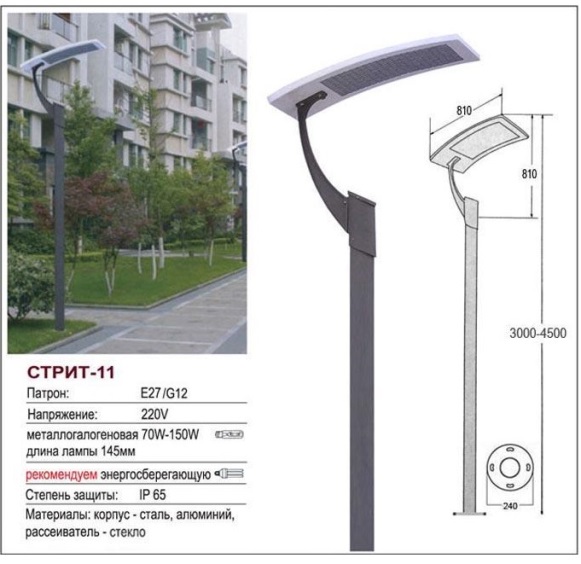 Характеристики:Высота стойки - 3-4,5 мРазмер светильника – 810х810Материалы - сталь, алюминийХарактеристики:Высота стойки - 3-4,5 мРазмер светильника – 810х810Материалы - сталь, алюминий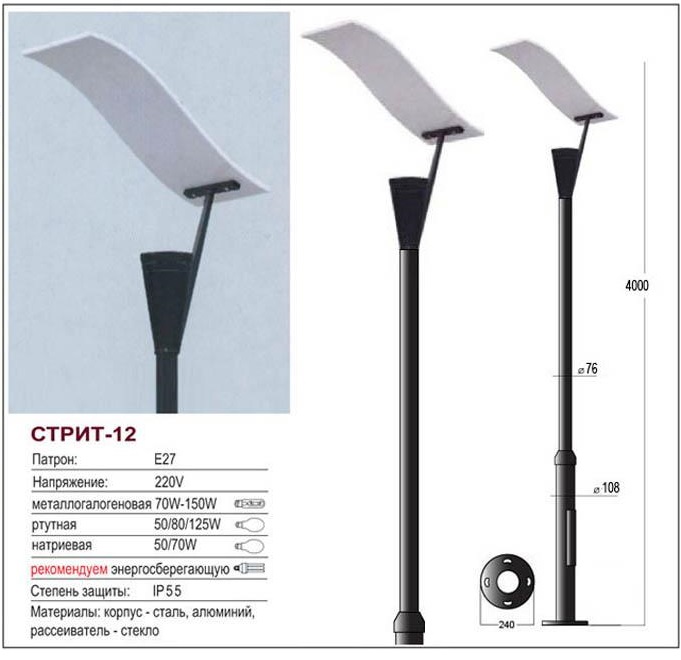 Характеристики:Высота стойки – 4 мМатериалы - сталь, алюминийХарактеристики:Высота стойки – 4 мМатериалы - сталь, алюминий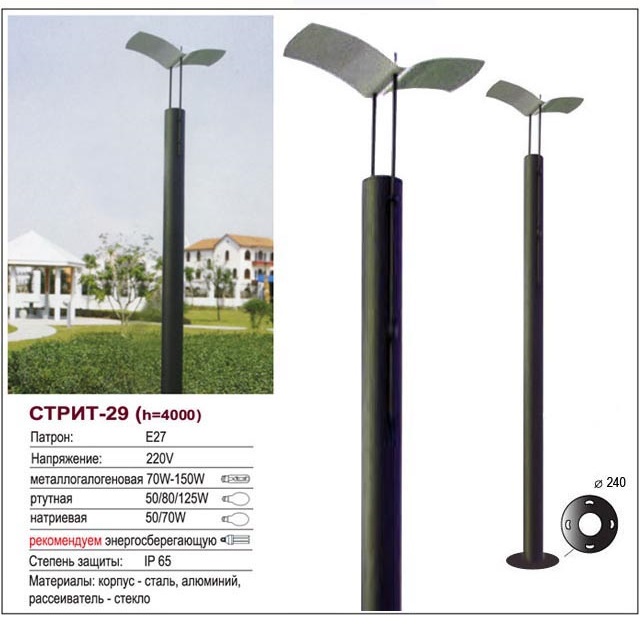 Характеристики:Высота стойки – 3,5-4 мМатериалы - сталь, алюминийХарактеристики:Высота стойки – 3,5-4 мМатериалы - сталь, алюминий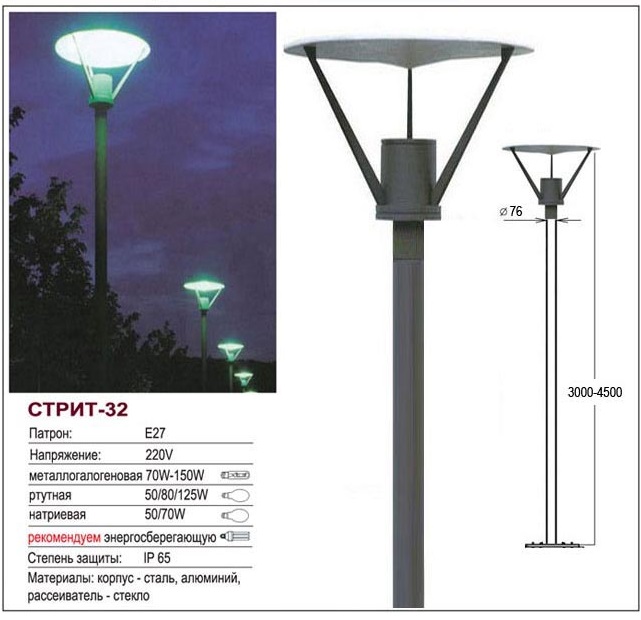 Характеристики:Высота стойки - 3-4,5 мМатериалы - сталь, алюминийХарактеристики:Высота стойки - 3-4,5 мМатериалы - сталь, алюминий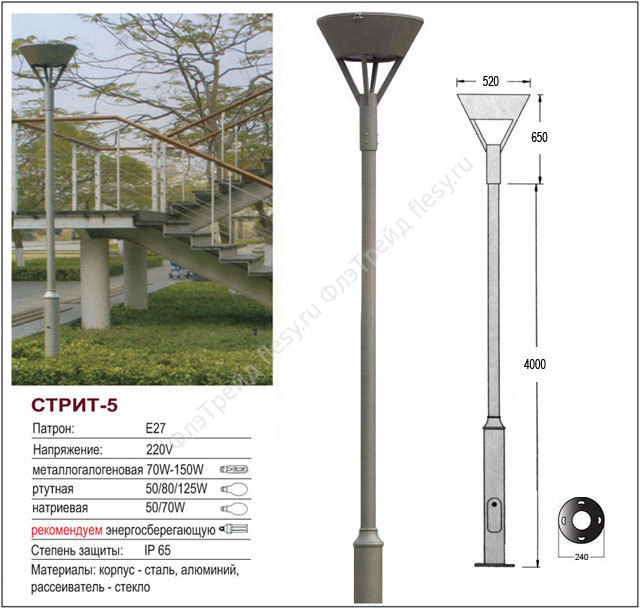 Характеристики:Высота стойки – 4 мРазмер светильника – 520х650Материалы- сталь, алюминийХарактеристики:Высота стойки – 4 мРазмер светильника – 520х650Материалы- сталь, алюминий2. Установка скамеек2. Установка скамеек2. Установка скамеек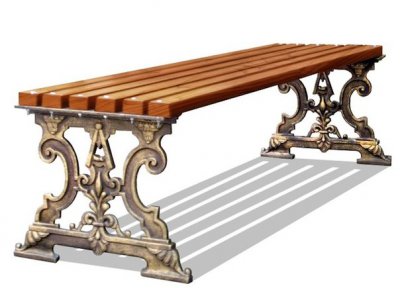 Характеристики:Длина от 150 смВысота 42 смШирина 46 смГлубина посадочного      места 41 смВес от 48 кг.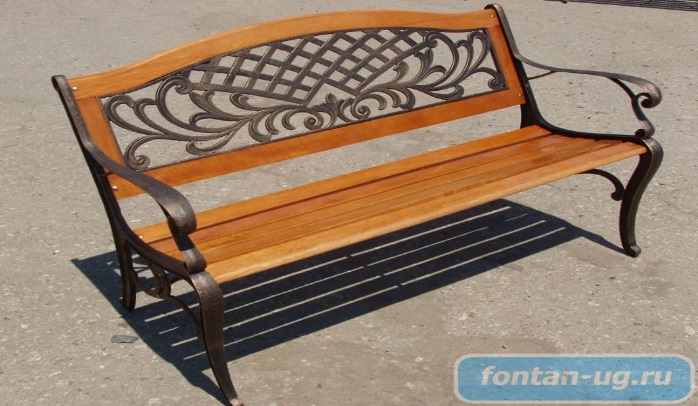 СКАМЕЙКА SD-365.2Артикул: SD-365.2Подробнее: Металл + деревоХарактеристика:Длина 120 смШирина 62смВысота 82 смВес: 28 кг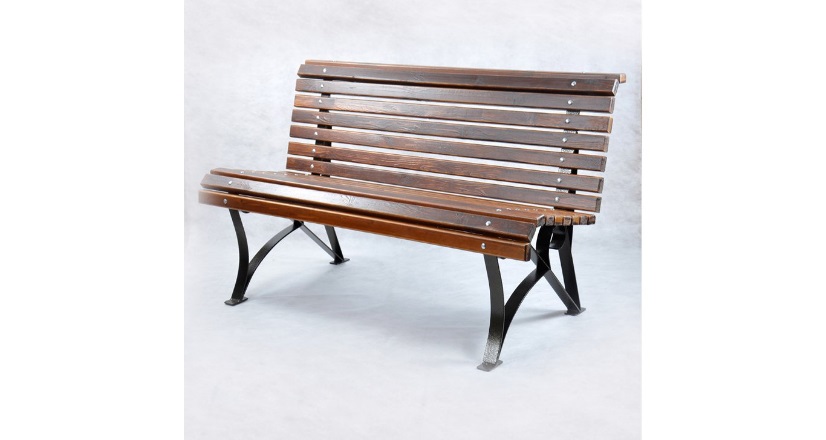 Скамья "Тенистая"Начало формыМатериал: Сталь, соснаХарактеристика:Длина 150 смШирина 70 смВысота 80 см.Конец формы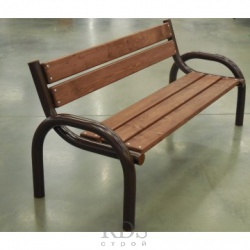 Каркас: чугун, труба Материал: массив сосны.Размеры изделия:Длина - 1800 ммДиаметр 64 мм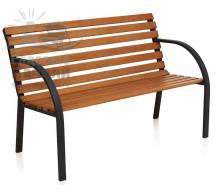 Характеристики:Длина от 122 смВысота 81смШирина 64 смВес от 11,3 кг.4. Установка урн4. Установка урн4. Установка урн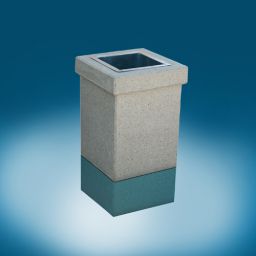 Характеристика:400х400х600 мм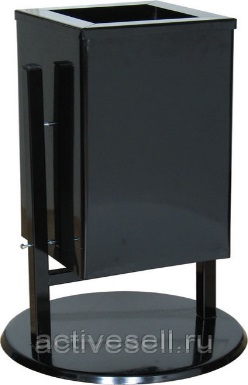 Характеристика:250х250х500 мм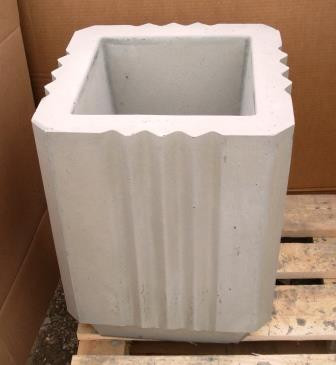 Характеристика:420х420х530 мм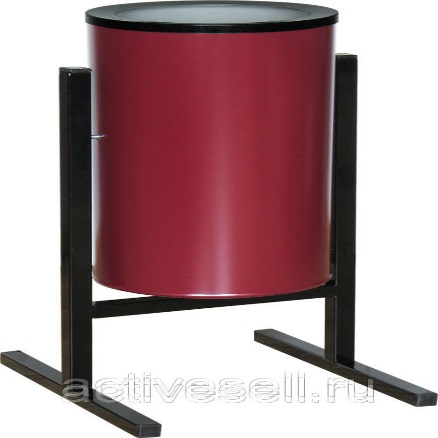 Характеристика:330х405х720 мм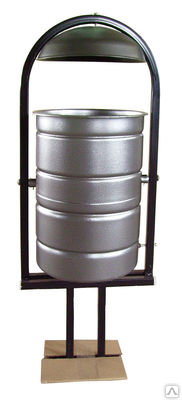 Укладка тротуарных дорожекУкладка тротуарных дорожекУкладка тротуарных дорожек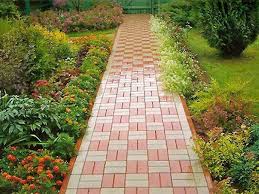 Характеристики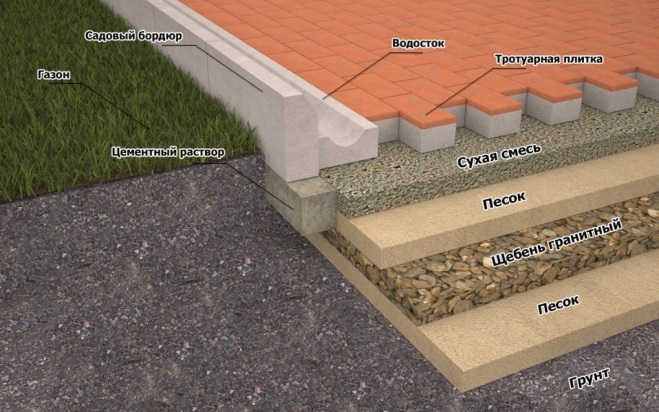 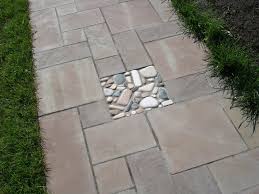 Характеристики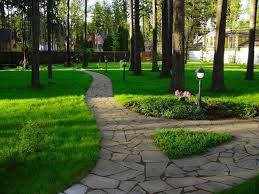 Характеристики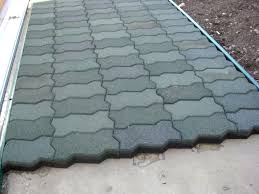 Характеристики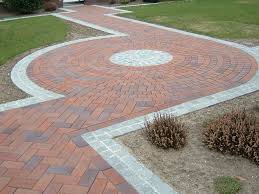 ХарактеристикиПРИЛОЖЕНИЕ № 3к муниципальной программе «Формирование современной городской среды Сергиевского сельского поселения Кореновского района на 2018-2022 годы»№п/пНаименование видов работ1Оборудование автомобильных парковок2Озеленение3Расчистка прилегающей территории4Установка малых архитектурных формПРИЛОЖЕНИЕ № 4к муниципальной программе «Формирование современной городской среды Сергиевского сельского поселения Кореновского района на 2018-2022 годы»№ п/пНаименование работЕд. измер.КоличествоСтоимость с НДС в руб.1Разборка бортовых камней: на бетонном основаниим1341,572Разборка покрытий и оснований: асфальтобетонных (отмостка +валики водотвода)м311326,243Разборка площадки из плитки тротуарнойм2165,334Разборка бетонна (валика у сущ.дороги и основание под сущ.лотком)м316745,745Разработка грунта с погрузкой на автомобили-самосвалы экскаваторами с ковшом вместимостью: 0,5 (0,5-0,63) м3, группа грунтов 1 (25см)м3163,646Разработка грунта вручную траншеи  под лоток, группа грунтов: 2м31534,277Уплотнение грунта вибрационными катками 2,2 т на первый проход по одному следу при толщине слоя: 25 смм3121,688Планировка площадей: механизированным способом, группа грунтов 2м211,979Устройство оснований и покрытий из песчано-гравийных: двухслойных, нижний слой толщиной 15 смм21210,2310Устройство оснований и покрытий из песчано-гравийных смесей: двухслойных с добавлением 30% щебня фр. 20-40 мм, верхний слой 10 смм21166,7311Установка бортовых камней бетонных: при других видах покрытийм1682,7712Устройство покрытия толщиной 5 см из горячих асфальтобетонных смесей пористых крупнозернистых, плотность каменных материалов: 2,5-2,9 т/м3м21414,8513Розлив вяжущих материаловт14,4514Устройство покрытия толщиной 4 см из горячих асфальтобетонных смесей плотных мелкозернистых типа АБВ, плотность каменных материалов: 2,5-2,9 т/м3м21409,7215Замена люков и кирпичных горловин колодцевлюк13878,2716Устройство водосбросных сооружений из лотковм11993,617Заполнение бетоном  с боков лоткам311264,119Корчевка вручную пней диаметром: от 310 до 350 ммпень1316,31ПРИЛОЖЕНИЕ № 5к муниципальной программе «Формирование современной городской среды Сергиевского сельского поселения Кореновского района на 2018-2022 годы»№Вид работыЕд. измеренияСтоимость с НДС, руб.Работа1Стоимость установки скамьишт1876Оборудование2СкамьяРазмеры: 1500*380*680шт43683СкамьяРазмеры: 2000*385*660шт115684Скамья со спинкойРазмеры: 1985*715*955шт11450№Вид работыЕд.измеренияСтоимость с НДС, руб.Работа1Стоимость установки урнышт513Оборудование2Урна наземнаяОбъем: 20лРазмеры: 400*300*540шт34693Урна наземнаяОбъем: 40лРазмеры: 480*380*570шт40534Урна с контейнером на бетонном основании  (монтаж не требуется)Размеры: 420*420*665шт6534ПРИЛОЖЕНИЕ № 6к муниципальной программе «Формирование современной городской среды Сергиевского сельского поселения Кореновского района на 2018-2022 годы»ПРИЛОЖЕНИЕ № 7к муниципальной программе «Формирование современной городской среды Сергиевского сельского поселения Кореновского района»